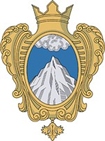 Администрация муниципального образованияКопорское сельское поселениеЛомоносовского муниципального района Ленинградской областиПОСТАНОВЛЕНИЕот 10.02.2023г.								 №19Об отмене постановления администрациимуниципального образования Копорское сельское поселение №11 от 01.03.2022г. «Об утверждении формы проверочного листа, используемого при осуществлении муниципального контроля в области охраны и использования особо охраняемых природных территорий местного значения в границах муниципального образования Копорское сельское поселение Ломоносовского района Ленинградской области»В связи с отсутствием на территории муниципального образования Копорское сельское поселение Ломоносовского района Ленинградской области особо охраняемых природных территорий местного значенияПОСТАНОВЛЯЮ: Отменить постановление администрации муниципального образования Копорское сельское поселение №10 от 01.03.2022г. «Об утверждении формы проверочного листа, используемого при осуществлении муниципального контроля в области охраны и использования особо охраняемых природных территорий местного значения в границах муниципального образования Копорское сельское поселение Ломоносовского района Ленинградской области».Опубликовать настоящее постановление на официальном сайте администрации Копорского сельского поселения.Настоящее постановление вступает в силу после его официального опубликования.Контроль за исполнением настоящего постановления оставляю за собой.Глава администрации 						Д.П. Кучинский